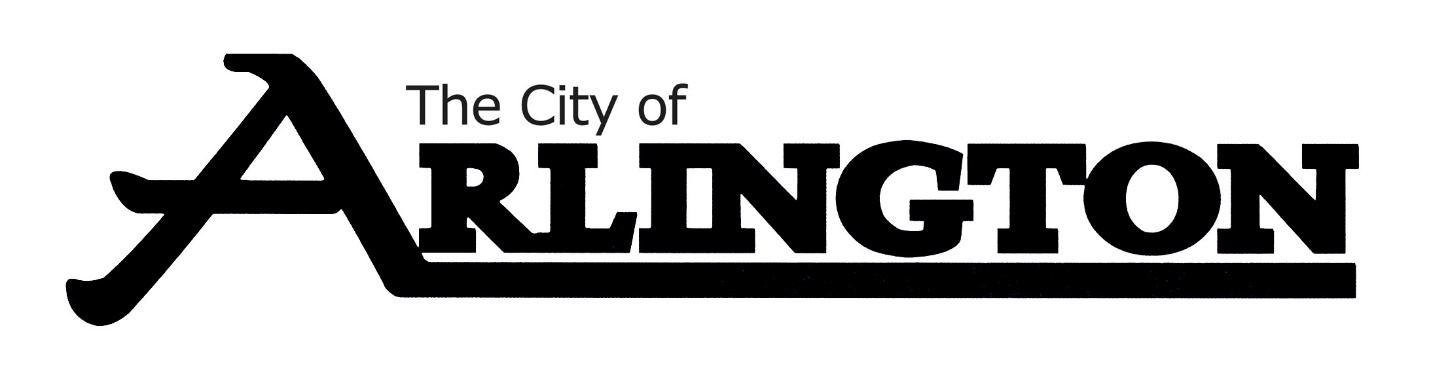 ARLINGTON CITY COUNCILWORKSHOP MEETING AGENDAJuly 18, 2022 at 5:30 P.M.COUNCIL CHAMBERSCall Meeting to OrderRoll CallDiscussion on CIP BudgetDiscussion on Operating BudgetAdjourn